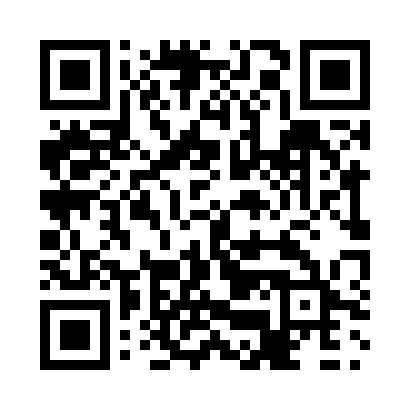 Prayer times for Goose River, Prince Edward Island, CanadaWed 1 May 2024 - Fri 31 May 2024High Latitude Method: Angle Based RulePrayer Calculation Method: Islamic Society of North AmericaAsar Calculation Method: HanafiPrayer times provided by https://www.salahtimes.comDateDayFajrSunriseDhuhrAsrMaghribIsha1Wed4:175:551:076:098:209:592Thu4:155:531:076:108:2110:003Fri4:125:521:076:118:2210:024Sat4:105:501:076:118:2410:045Sun4:085:491:076:128:2510:066Mon4:065:481:076:138:2610:087Tue4:045:461:076:148:2810:108Wed4:025:451:076:148:2910:129Thu4:005:431:066:158:3010:1410Fri3:585:421:066:168:3110:1611Sat3:565:411:066:178:3310:1812Sun3:545:391:066:178:3410:2013Mon3:525:381:066:188:3510:2214Tue3:505:371:066:198:3610:2315Wed3:485:361:066:208:3810:2516Thu3:475:351:066:208:3910:2717Fri3:455:331:066:218:4010:2918Sat3:435:321:076:228:4110:3119Sun3:415:311:076:228:4210:3320Mon3:405:301:076:238:4310:3521Tue3:385:291:076:248:4510:3622Wed3:365:281:076:248:4610:3823Thu3:355:271:076:258:4710:4024Fri3:335:271:076:268:4810:4225Sat3:315:261:076:268:4910:4426Sun3:305:251:076:278:5010:4527Mon3:295:241:076:288:5110:4728Tue3:275:231:076:288:5210:4929Wed3:265:231:086:298:5310:5030Thu3:245:221:086:298:5410:5231Fri3:235:211:086:308:5510:53